受講申込書令和５年度 第２回今治市防災士フォローアップ研修○受講申込（氏名、住所、連絡先を記入してください）○申込方法（以下のいずれかの方法でお申込みください）※１ 令和６年１月３１日（水）までにお申込みください。※２ 会場の都合上、今治市民会館は100人、今治市しまなみ交流プラザは50人の定員がございます。防災危機管理課から参加不可の連絡をしない限り参加可能です。※３ 今治市防災危機管理課ホームページで受付状況(可否)が確認できますので、参考にしてください。　　　　　　　　　○通信欄○問合せ先　今治市 防災危機管理課 危機管理係　TEL:0898-36-1558（課直通）氏　名住　所連絡先受講希望場所１箇所チェック□今治市民会館　□今治市しまなみ交流プラザ　提出の場合・防災危機管理課（本庁第２別館３階）・支所住民サービス課　　　・公民館　　　　　　いずれか※上記の受講申込欄に必要事項を記入の上、提出してください。ＦＡＸの場合FAX.0898-32-2765※上記の受講申込欄に必要事項を記入の上、このまま送信してください。E-mailの場合bousai@imabari-city.jp※上記の受講申込内容を防災危機管理課メールアドレスまでお送りください。郵送の場合〒794-8511今治市別宮町一丁目４番地１　今治市 防災危機管理課※上記の受講申込欄に必要事項を記入の上、本宛先までお送りください。ロゴフォームの場合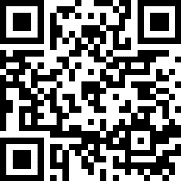 　　　　　　　　　　　　　　　　　　　←左記の二次元バーコードから申込みをお願いします。